VenezuelaVenezuelaVenezuelaVenezuelaJanuary 2028January 2028January 2028January 2028SundayMondayTuesdayWednesdayThursdayFridaySaturday1New Year’s Day2345678Epiphany9101112131415Teacher’s Day16171819202122232425262728293031NOTES: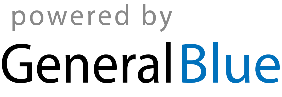 